Showing CompassionMark 6: 30-34, 53-56Here are some activities you can do this week together as a family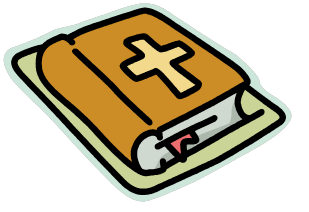 